Vježba Scratch, 5. razredNapiši program koji će spojiti neko ime i prezime nakon što ih upišemo.



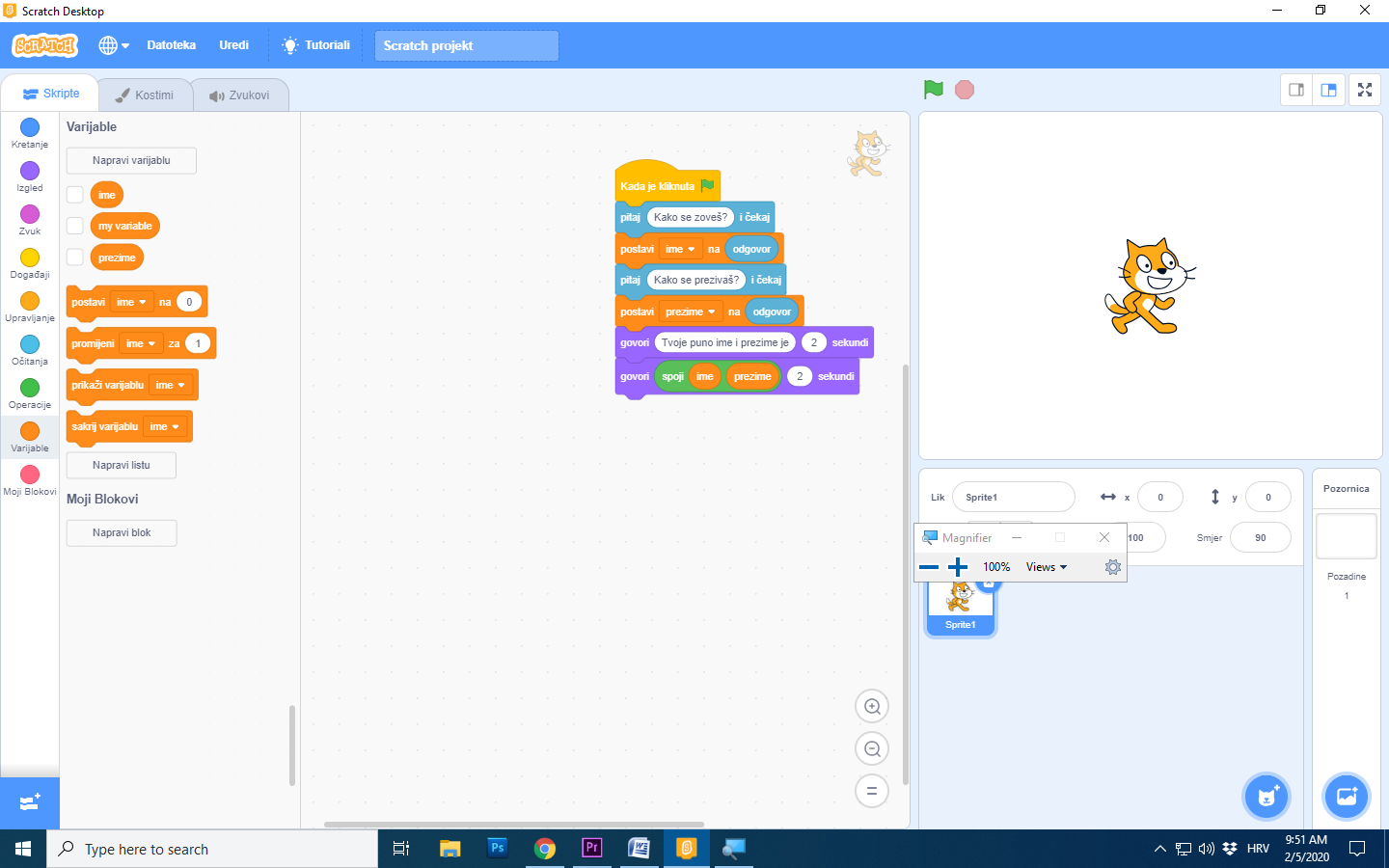 Napiši program koji nas traži da unesemo 2 broja i onda nam ispisuje njihov zbroj i umnožak.



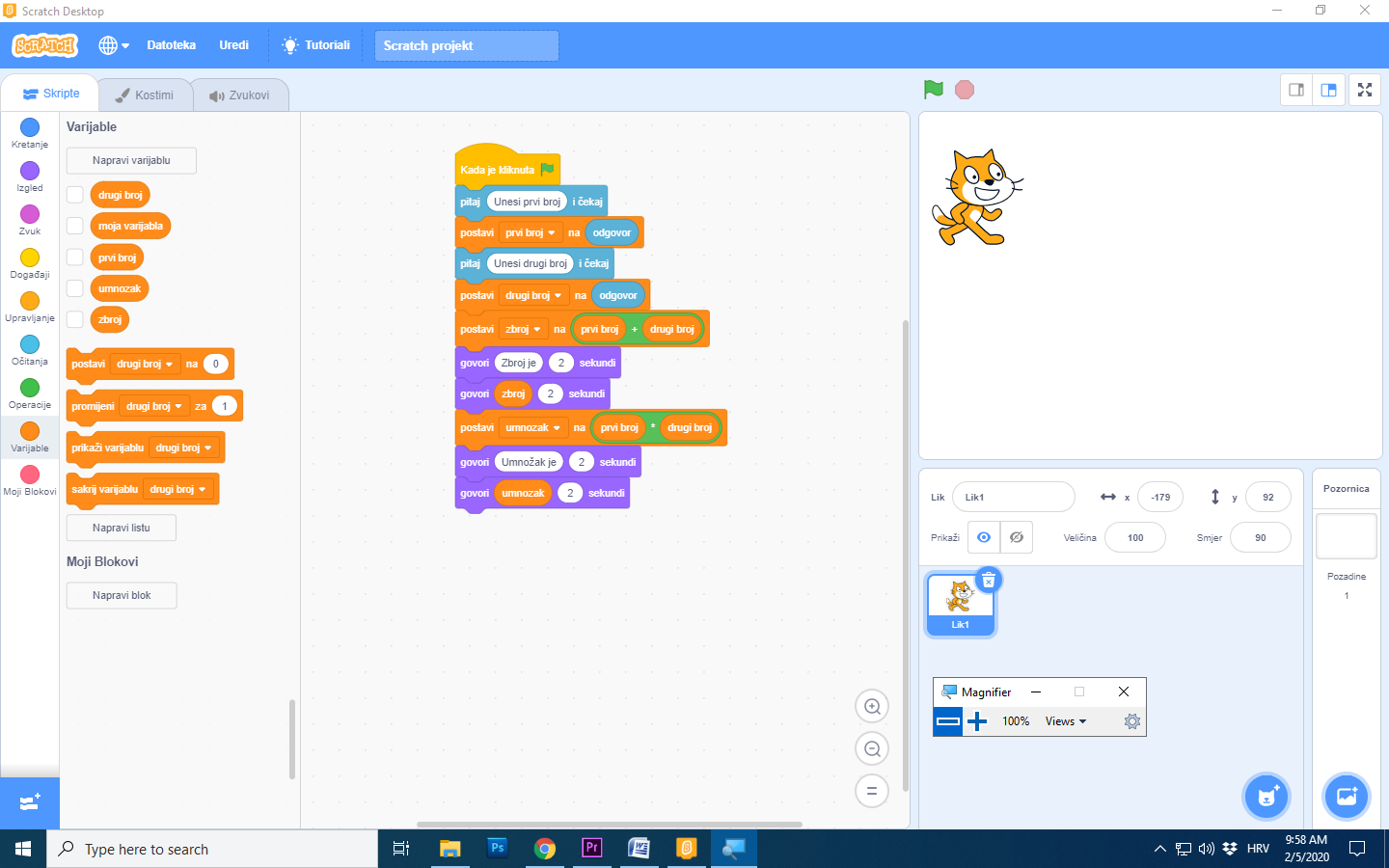 Napiši program koji traži da unesemo stranice pravokutnika i onda izračunava opseg i površinu zadanog pravokutnika.



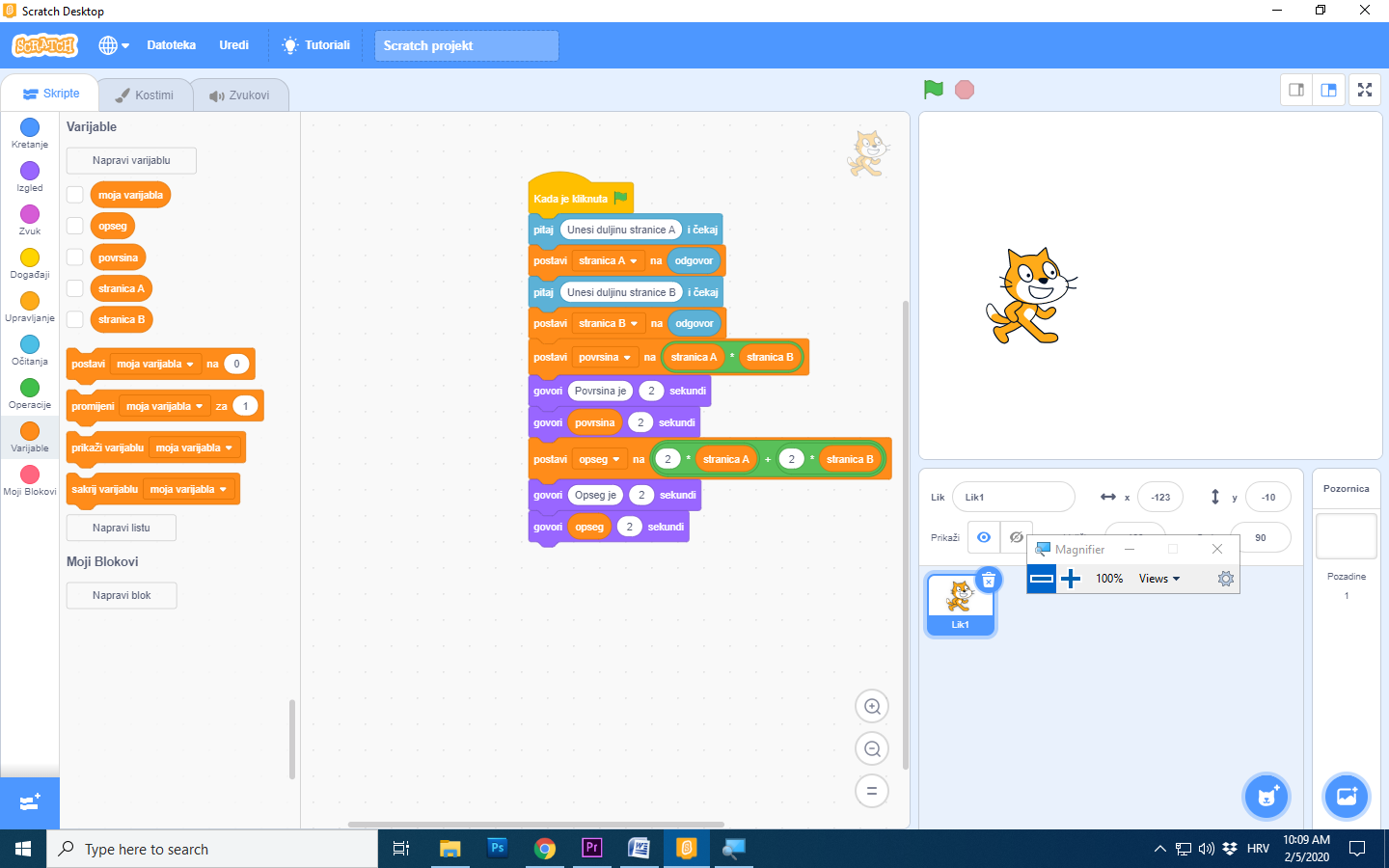 Napiši program koji će iznos upisan u kilometrima pretvoriti u metre.

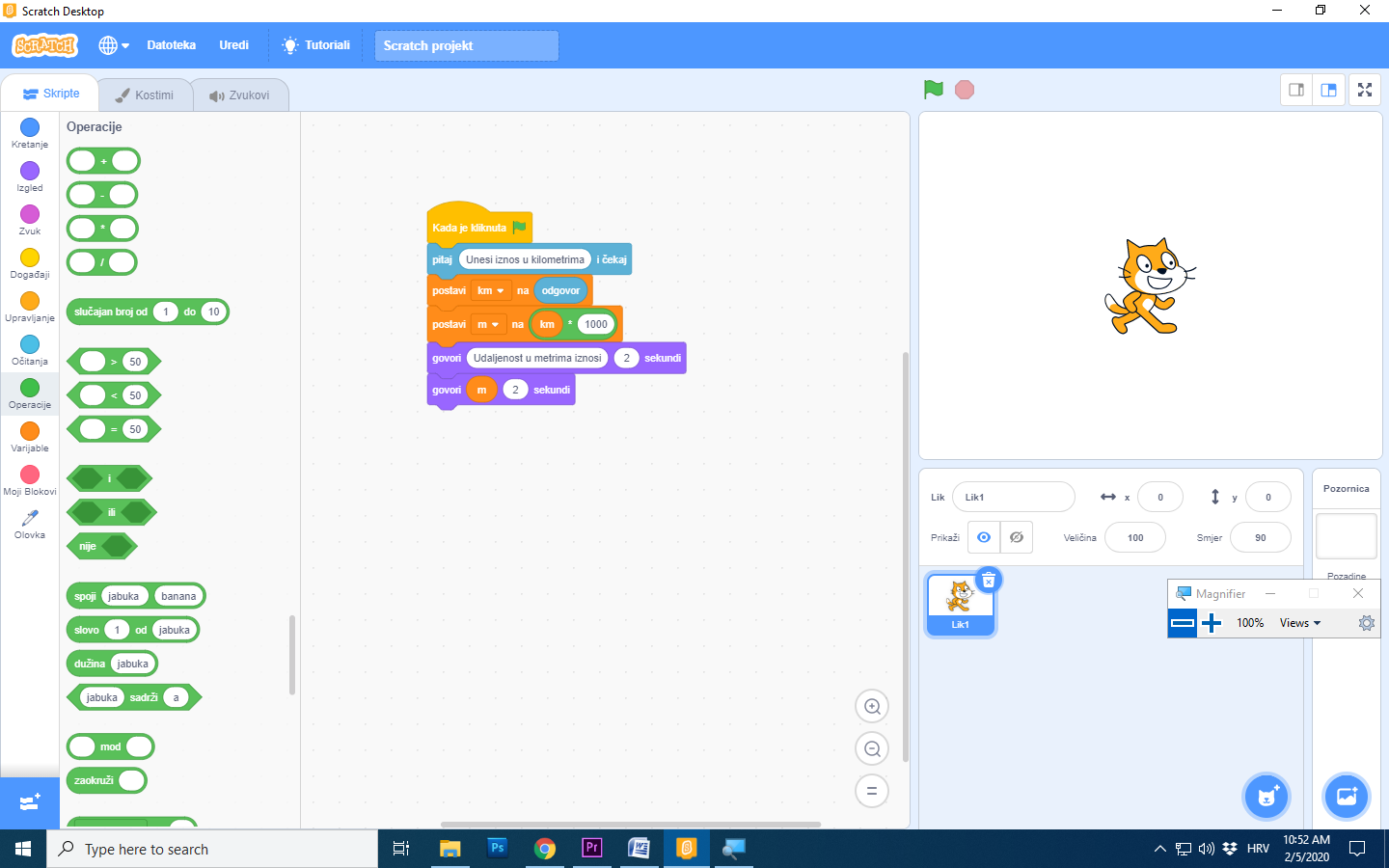 Napiši program koji će crtati niz od 4 kvadrata duljine stranice 60 piksela.
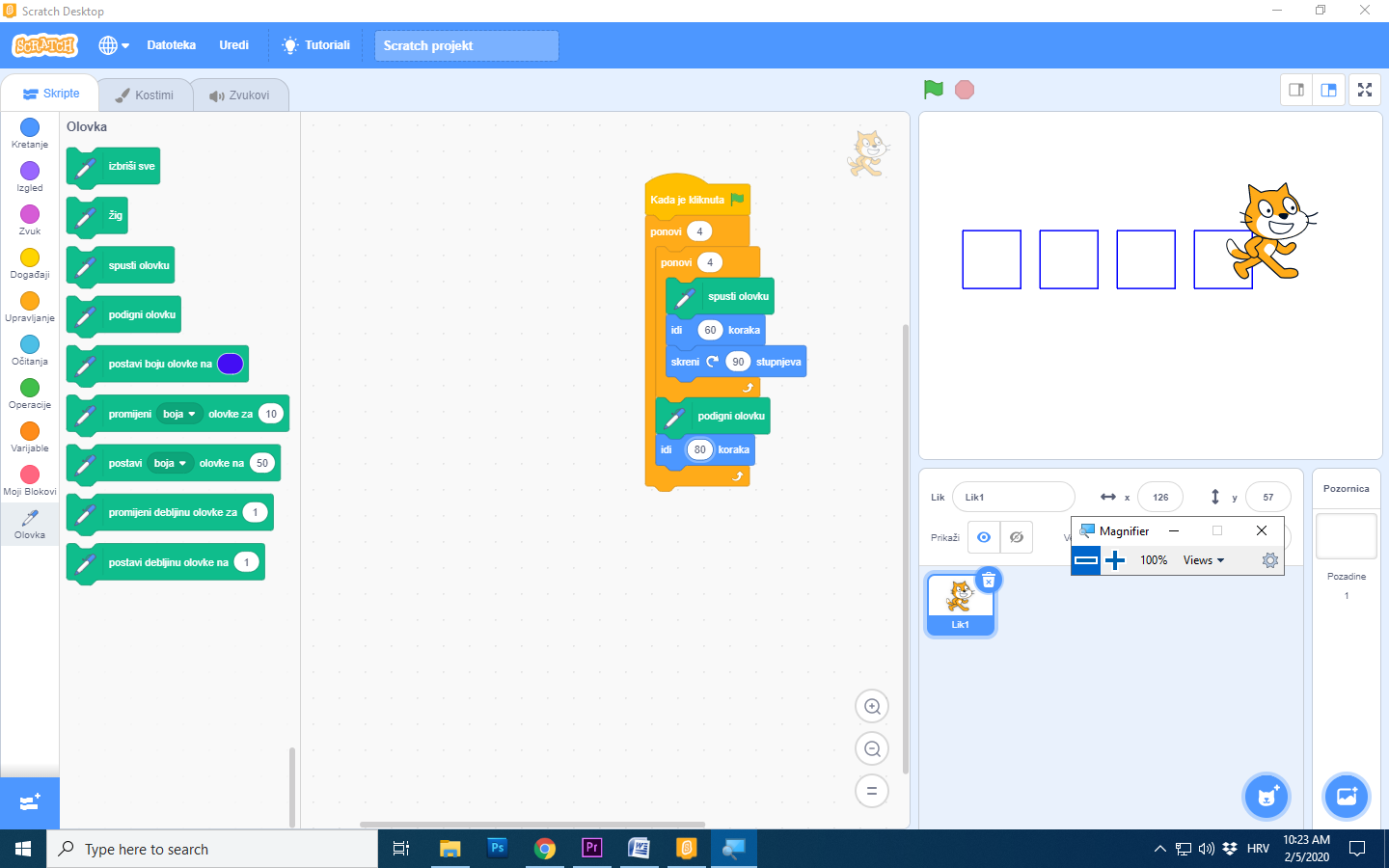 Napiši program koji će crtati kućicu sa slike.
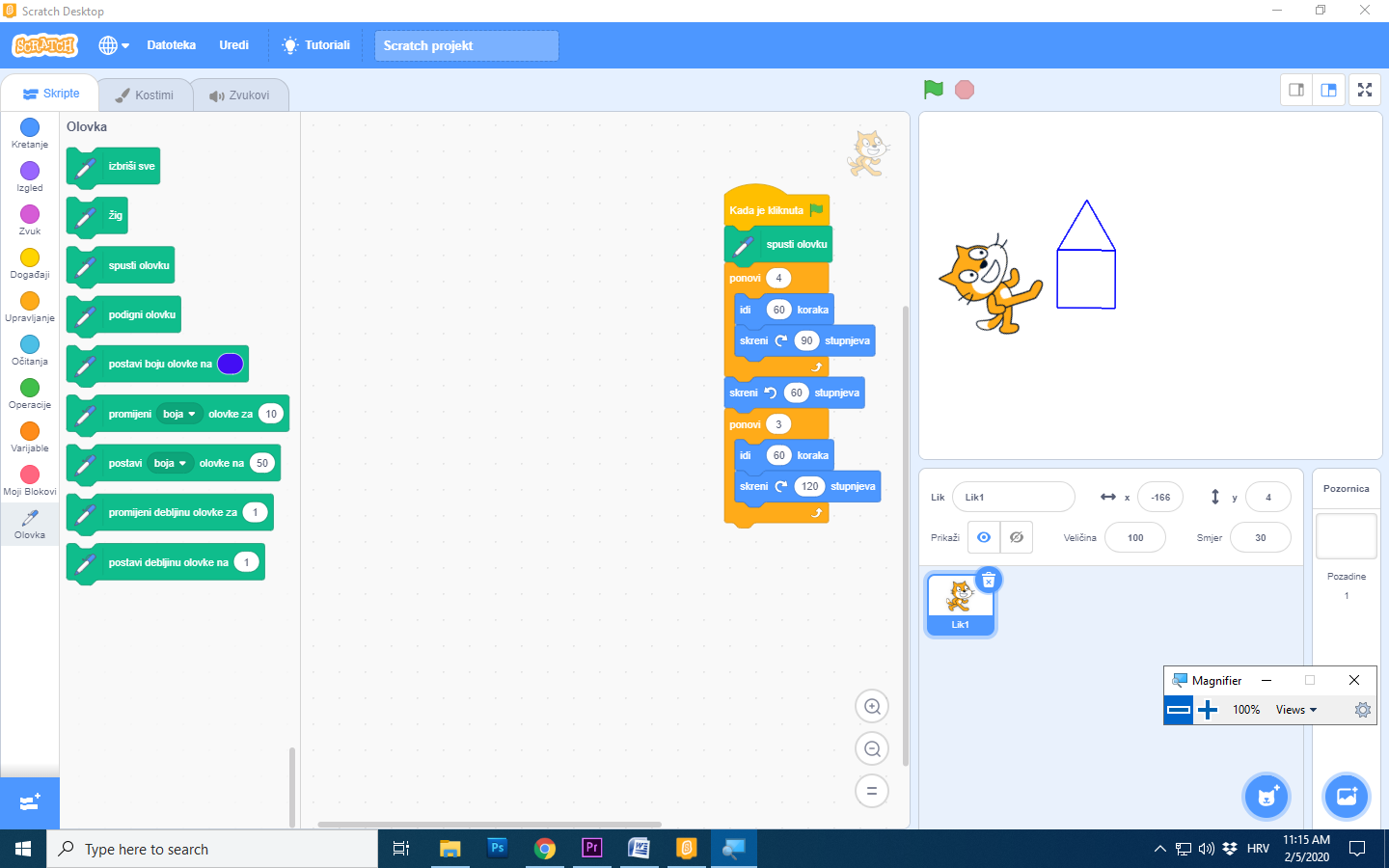 Napiši program koji crta kvadrat duljine stranice koju odaberemo nakon pokretanja programa.
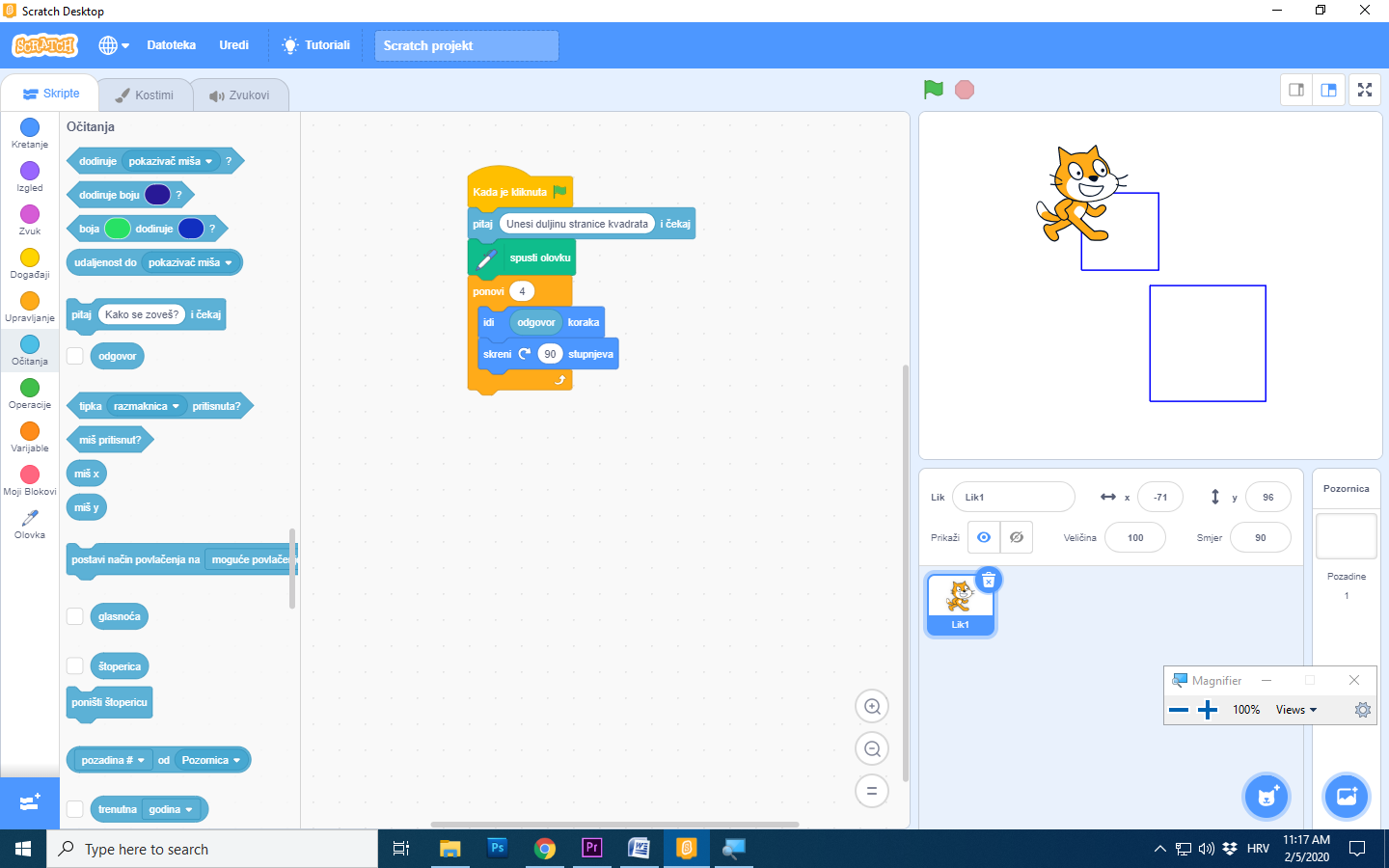 Nacrtaj slijedeću sliku u programskom jeziku Scratch